Практическая работаОсновы работы в видеоредакторе Ciberlink PowerDirectorЗадание 1 Создание проекта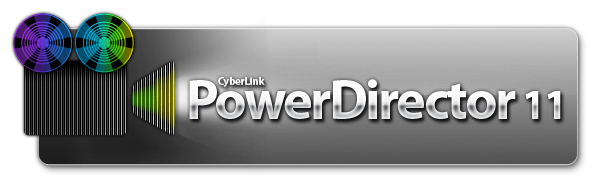 Загрузите редактор Ciberlink PowerDirector, щелкнув  ЛКМ на значок  (двойной щелчок).В открывшемся окне выберите "Полофункциональный редактор".С помощью команды Файл/Создать проект создайте свой рабочий проект.С помощью команды Файл/Сохранить проект как... сохраните проект в папке Мои документы/Мои видеозаписи под своей фамилией (не меняя формат сценария).Задание 2 Подготовка данныхИнтерфейс программы включает главное программное окно, поделенное на зоны. Слева вверху — копилка материалов, эффектов и фильтров, справа —окно просмотра. И, наконец, внизу — зона временной шкалы (таймлинии). В левом верхнем окне открыты рабочие материалы (установочные), их можно удалить нажатием ПКМ (Удалить из библиотеки). Для выделения и удаления одновременно всех файлов используйте кнопку SHIFTСледует добавить пользовательский контент (необходимые Вам в работе файлы). Это могут быть как фотографии, аудиофайлы, так и видеоролики. Для загрузки используйте команду Импортировать папку мультимедиа/Школа видеоредактор/Рабочие материалы 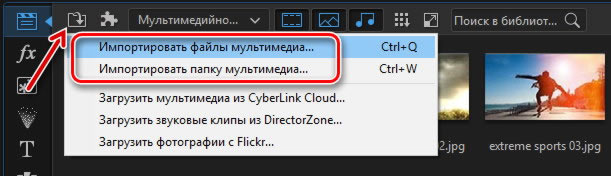 (В окне откроются видеофайлы и файлы изображений). 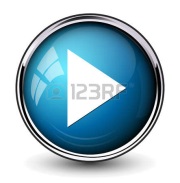 ЛКМ активируйте любой файл, в окне просмотра его можно просмотреть, нажав кнопку Воспроизведение. Здесь же работают все остальные кнопки. Задание 3 Монтаж видеорядаДля обработки выбранного файла перетащите его, удерживая ЛКМ, в нижнюю часть окна на верхнюю дорожку, в крайнее левое положение.Для редактирования активируйте файл ЛКМ, при этом откроется ряд команд. Выберите Обрезать. При этом откроется дополнительное всплывающее окно-модуль, в котором производится редактирование клипа в отдельности. Здесь  можно обрезать лишние фрагменты файла, перемещая границы обрезки (желтые ножи) либо установив параметры нового файла. Просмотр нового фрагмента осуществляйте в режиме Вывод. Сохраните результат работы кнопкой ОК (при этом файл на дорожке изменится).Обработайте аналогично все файлы, которые Вы хотите использовать в фильме. Попробуйте применить другие команды редактирования клипов.Аналогично можно вставить в проект файлы изображений (картинки).Важно:Файлы на видеодорожке можно перемещать, удерживая ЛКМ, в любое место. Новые файлы так же можно вставить как в начало, так и после отредактированного фрагмента. Так же есть возможность вставлять фрагменты в середину любого фрагмента (при этом необходимо выбрать условия вставки).Задание 4 Работа со звукомДля отдельной работы со звуковой дорожкой разделите видео и звук ПКМ: Отменить привязку видео и аудио. Теперь дорожки можно активировать отдельно, обрезать, удалять и перемещать, как Вам необходимо.Регулируйте громкость звукового фрагмента, перемещая ЛКМ белую горизонтальную черту внутри дорожки.Используйте для звукового оформления любые аудиофайлы с компьютера, загрузив их предварительно в «копилку материалов» (см.2.2).Можно также задействовать под звуковые файлы дополнительные дорожки.Задание 5 Дополнительные эффектыЛевая вертикальная панель инструментов дает возможность сделать Ваш проект более ярким.5.1 ПереходыДля обеспечения плавного перехода между видеофрагментами или для достижения иных эффектов, вставьте между файлами переходы: Центр переходов(левая вертикальная панель инструментов)/2D/Постепенное исчезновение. Перетащите выбранный переход ЛКМ в промежуток между видеофайлами, установив его посередине (при этом видеоряд укоротится, фрагменты зайдут друг на друга в месте вставки перехода).Для точного выполнения операции увеличьте масштаб дорожки (Удерживая ЛКМ временную шкалу, потяните курсор вправо. Для уменьшения масштаба - влево).5.2 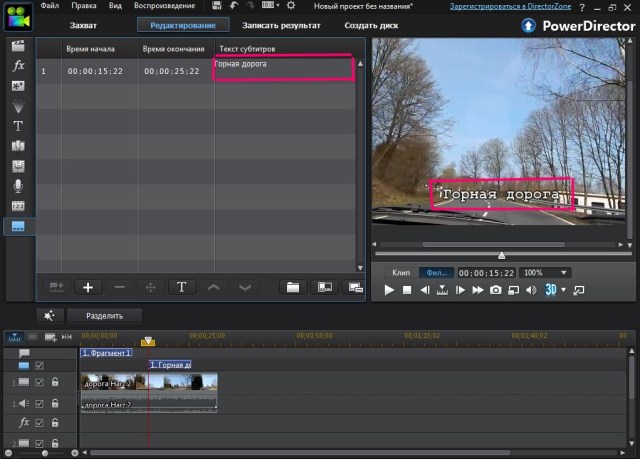 5.2 Субтитры - это подписи в кадреНажмите кнопку центра субтитров, откроется окно  центра субтитров. Перетащите  ползунок временной шкалы  в положение, где  должна появиться надпись.Нажмите на кнопку     +  . Эта кнопка добавляет маркер титров в текущей позиции временной шкалы.  В центре субтитров и окне просмотра появится текст, дважды щелкните по нему ЛКМ для  изменения и впечатайте нужный текст. Нажав кнопку Т, можете изменить параметры шрифта. Продолжительность субтитра регулируется также в строке субтитров перетаскиванием его границ ЛКМ: подведите указатель мыши к правой части маркера субтитров (на временной шкале полоса синего цвета) и  когда   курсор сменит вид на значок с двумя стрелками , нажмите и перетаскивая вправо или влево, измените продолжительность.5.3 Центр записи голоса позволяет добавить авторское озвучивание, если у Вас есть микрофон.Для этого необходимо установить  ползунок временной шкалы  в положение, где  должно начаться озвучивание и нажав кнопку записи, начать говорить в микрофон. Аудиофайл появится на дорожке автоматически. Его также можно редактировать после записи.5.4 Эффекты, объекты, частицы и прочие дополнительные опции добавляются отдельными дорожками. Дополнить меню объектов можно на сайте редактора. (дополнительные шаблоны можно отыскать в фирменном облачном сервисе CyberLink, который называется DirectorZone).Задание 6 Сохраняем результатПериодически сохраняйте промежуточный результат работы, нажав Файл/Сохранить проект.Для сохранения готового проекта в виде фильма нажмите Записать результат, выберите формат записи (MPEG-2).Выберите папку выведения: Мои документы/Мои видеозаписи и задайте имя фильма (свою фамилию). Нажмите ОК и НАЧАТЬ ЗАПИСЬ. Ваш фильм сохранится. При этом файл проекта также останется, и при желании можно будет продолжить его редактирование.Для записи фильма на диск воспользуйтесь командой Создать диск и следуйте дальнейшим инструкциям.Примечание:Программа дает возможность воспроизводить промежуточный результат, отключив (скрыв) часть рабочих дорожек. Для этого необходимо активировать соответствующий режим кнопкой напротив этой дорожки (или нескольких дорожек).